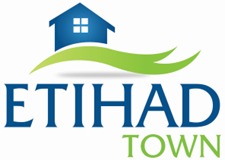 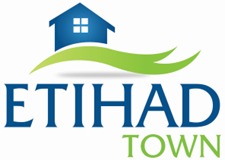 To:		Head Transfer & Records		Etihad Town, LahoreSubject: 	CHANGE OF ADDRESSIt is submitted that I owner of Plot No. ______ Block _______ Phase _________ Size ___________ Marla in Etihad Town, Lahore. You are requested to change my correspondence address from existing to under mentioned address: ________________________________________________________________________________________________________________________________________________________________________________________________________________________________________________________________________________________________________________________________________You are also requested to furnish following additional information:Cell # _______________________________ WhatsApp # _______________________________(In case of overseas, mention your abroad cell number)E Mail Address __________________________________________________________________Date: ________________			   	                 ___________________________                                                                                                                                  (Owner’s Signatures)               CHANGE OF ADDRESS/CONTACT NUMBERSDocument Reference:TFR - 2023001